+-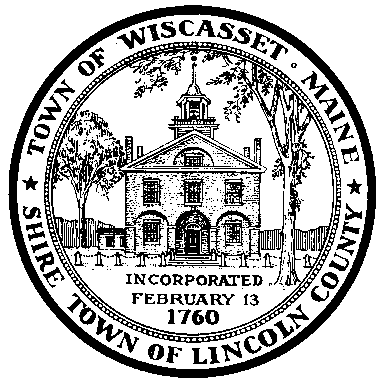 -WISCASSET PLANNING BOARD AGENDAApril 24, 2017 at 7:00 p.m. Wiscasset Town Hall Meeting Room   1. Call meeting to order   2. Approve April 10, 2017 minutes   3. APPLICANT:	McConnell and Associates for the Town of Wiscasset   PROPOSAL:	Amendment to the Point East Subdivision Plan approved on May 27, 2006 and    recorded in Plan Book 84, Page 47 @ the Lincoln County Registry of Deeds       REQUEST:	Approval of Amendment to Subdivision plan approved on May 27, 2006 and    recorded in Plan Book 84, Page 47 @ the Lincoln County Registry of Deeds       LOCATION:	 31 & 41 Point East Drive , Tax Map R-7, Lot 84 & 85 4. APPLICANT:	Brian Metcalf for Peregrine Technologies         PROPOSAL:	 Pre-application review for establishment of use of structure        REQUEST:	Pre-application review        LOCATION:	 31 & 41 Point East Drive, Tax Map R-7, Lot 84 & 85    4. Other business    5. Adjourn